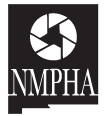 		2018 Health Policy Forum	 2019 Annual Conference		         December 7, 2018		             April 1-3 2019
			Santa Fe, NM	 	           Las Cruces, NMOrganization Information	  Org. Name (as it should appear for publicity) ___________________________________ Website address _________________________________________________________	 Facebook Page _____________________________ Twitter Handle________________ Address ________________________   City ______________State ____ ZIP_________ Phone ___________________     Email _______________________________________ Sponsorship Contact Person ______________________________________________ Contact Phone _____________________ Email _______________________________Event Sponsorship: Check the event(s) your organization will sponsor:☐	15th Annual Health Policy Forum – “Moving Towards Una Cultura de Salud: Policies that                                                                    Drive Action” ☐    2019 Annual Conference ☐    Both eventsSponsorship Level: Check the level of sponsorship your organization will provide☐	Centennial, $5000+, Includes four complimentary conference registrations or eight policy forum registrations, exhibitor table (Annual Conference only), acknowledgement on NMPHA website, in printed materials, & verbal recognition at chosen event(s). ☐  	Champion, $2000, Includes three complimentary conference registrations or six policy forum registrations, exhibitor table (Annual Conference only), acknowledgement on NMPHA website, in printed materials, exhibitor table, and verbal recognition at chosen event(s).☐  	Guardian, $1000, Includes two complimentary conference registrations or four policy forum registrations, exhibitor table (Annual Conference only), acknowledgement on NMPHA website and in printed materials.☐  	Advocate, $500, Includes one annual conference registration or two policy forum registrations, acknowledgement on NMPHA website and in printed materials.☐  	Grassroots, $100, Includes one policy forum registration and acknowledgement on NMPHA website.NMPHA Federal Tax ID # 85-0265423Payment: Check the way that your organization or you will pay ☐	Credit Card. To pay by credit card, click here. After making your payment, email this completed form to shelleymannlev1@gmail.com and you will receive a confirmation of sponsorship.☐	Checks/Purchase Orders. If you pay with this option, please make check or PO payable to NMPHAand mail with this completed form to the address below. If you need an invoice for a Purchase Order or other check, please email the NMPHA Treasurer at nmpha.treasurer@gmail.com
Mail check or Purchase Order to:NMPHA Event Sponsorships
P.O. Box 26433Albuquerque, New Mexico 87125Please contact nmpha.mail@gmail.com if you have sponsorship questions or would like more information.Thank you for your contribution and participation!Complimentary Registrations for Sponsorships						☐ 	Centennial	(4 annual conference or 8 policy forum registrations*)☐ 	Champion	(3 annual conference or 6 policy forum registrations*)☐ 	Guardian 	(2 annual conference or 4 policy forum registrations*)☐ 	Advocate 	(1 annual conference or 2 policy forum registrations*)☐	Grassroots 	(1 policy forum registration)
Name: for a scholarship 		Email: _________________________ (___Forum ___Conf)Name: _________________________Email: _________________________ (___Forum ___Conf)Name: _________________________Email: _________________________ (___Forum ___Conf)Name: _________________________Email: _________________________ (___Forum ___Conf) Name: _________________________Email: _________________________    (Forum)Name: _________________________Email: _________________________    (Forum)Name: _________________________Email: _________________________    (Forum)Name: _________________________Email: _________________________    (Forum)* Forum registration is capped at 200 due to space.  If Forum registration selected but unavailable, registration(s) will be honored at Annual Conference (2 Forum = 1 Annual Conference)THANK YOU SO MUCH FOR YOUR SUPPORT!